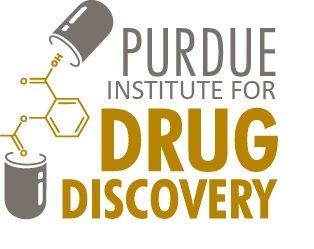 Institute for Drug Discovery 5th Annual Symposium AgendaFriday, September 28th, 2018Stewart Center 218ABCD  8:30 a.m.    Registration 9:00 a.m.	WelcomeZhong-Yin Zhang, Head, Department of Medicinal Chemistry and Molecular Pharmacology and Director, Purdue Institute for Drug Discovery 9:05 a.m.	Opening RemarksSuresh Garimella, Executive Vice President for Research and Partnerships and the Goodson Distinguished Professor of Mechanical Engineering  9:15 a.m.	Keynote Presentation“Neuroscience Therapeutics through the 2020 Lens”Min Li, Senior Vice President for Neuroscience, GlaxoSmithKline10:15 a.m.	Break10:30 a.m.	Session 1 - Purdue Faculty Focus10:30 – 10:45	Philip Low“Involvement of a Novel SH2 Domain in the Pathologies of Malaria, Sickle Cell Disease, Depression and Autism”10:45 – 11:00	Yuk Fai Leung		“Discovery new drugs for retinal degeneration by zebrafish research”11:00 – 11:15	Riyi Shi“Development of K+ channel blockers as effective treatments to restore axonal conduction in trauma and disease”11:15 – 11:30	Dave Thompson11:30 – 11:45	Elsje Pienaar		“Computational approaches to infectious disease drug development”11:45 – 12:00	Emily Dykhuizen				“Targeting epigenetic regulation of viral latency”12:00 p.m.	Lunch and Poster Session1:15 p.m.   	Keynote Presentation“AKTivation Mechanisms”Philip Cole, Professor of Medicine and Biological Chemistry and Molecular Pharmacology, Harvard University2:15 p.m.	Session 2 - Programmatic Area Winners2:15 – 2:20	Gaurav Chopra				“New inhibitors against cancers harboring secondary kinase mutations”2:20 – 2:25	Bumsoo Han“Program of precision pharmaceutics for precision medicines”2:25 – 2:30	Tiffany Lyle“Development of a novel BBB-on-a-chip model to improve selection of therapeutics”2:30 – 2:35	Greg Hockerman“Discovery of subtype-selective ion channel inhibitors targeting extracellular toxin binding domains”2:35 – 2:40	Seung-Oe Lim“A new strategy of immunotherapy by combining Src homology domain-containing phosphatase 2 inhibition and immune checkpoint blockade”2:40 – 2:45	Amy Brewster“β-arrestin 1 - a novel target for seizure disorders”2:45 – 2:50	Mohamed Seleem"Interdisciplinary program in antimicrobial drug discovery using repurposed small molecule drugs”2:50 – 2:55	Markus Lill“DNA-encoded, drug-like libraries based on privileged scaffolds generated by novel chemistry”2:55 – 3:00	Daisuke Kihara“Deep neural network‐assisted protein structure modeling for drug development from low resolution 3D cryo‐electron microscopy maps”3:00 p.m.	Break3:15 p.m.	Session 3 – Late Breaking Research3:15 – 3:22	Julia Laskin3:22 – 3:29	Dan Flaherty		“Targeting AC1 for treating chronic pain”3:29 – 3:36	Sulma Mohammed“Lymph-circulating tumor cells show distinct properties to blood-circulating tumor cells and constitute extraordinary efficient metastatic precursors”3:36 – 3:43	Jean Chmielewski“Stalking elusive pathogenic bacteria with cationic amphiphilic polyproline helices:  diving into human cells to treat infections”3:45 p.m.	New PIDD-Affiliated Faculty Introductions		3:45 – 3:52	Bram Axelrod“The Axelrod Research Group - Laboratory for chemical synthesis and bioorganic chemistry”		3:52 – 3:59	Betsy Parkinson“The Parkinson Lab – Induction of cryptic biosynthetic gene clusters for the discovery of novel bioactive natural products”		4:00 p.m.	Keynote Presentation “Targeting Protein Degradation for New Therapeutics”Shaomeng Wang, the Warner-Lambert/Parke-Davis Professor of Internal Medicine, University of Michigan5:00 p.m.	Announcement of Poster Session Winners5:05 p.m.	Closing remarks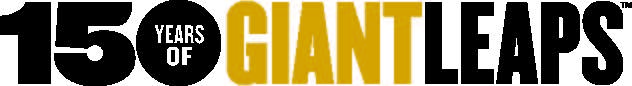 